Cette Sesshin est destinée à toutes personnes aussi bien débutantes que confirmées Une initiation et accompagnement seront donnés en cour et en début de séance« Le Zen est un tout, une attitude de vie dans la bienveillance envers tous les êtres, l’entraînement se fait par Zazen, assis en silence dans la vacuité de l’instant présent, tout en restant attentif à tous les points de votre posture et de votre respiration ; ainsi le corps et l’esprit ne font qu’un, relié à l’Univers tout entier, c’est Shikantaza… »Les enseignements (kusen) de Hirano Rôshi nous plongeront dans les arcanes du Shôbôgenzo écrit par Dôgen Zenji fondateur du Zen Sôtô au XIII ème siècleLa traduction sera assurée simultanément du Japonais en Français   Conseils pratiques :Respecter le silence dans la bienveillance dans tous les espaces du DôjôPorter une tenue souple et ample de couleur sombre de type samuéApporter votre Zafu (coussin)1 carnet pour vos prises de notesArriver impérativement 15 mn avant les heures indiquées, les portes étant fermées pendant la pratiqueEn fin de pratique un temps de questions-réponses (mondo) autour d’un Thé sera partagé avec Hirano RôshiLes Samedi et Dimanche midi, un Bento (plateau repas) végétalien vous sera serviPossibilité de dormir au Dôjô,  merci de nous en informer  lors de votre inscription , 25 € la nuitUne dédicace du Livre ‘’Hirano Rôshi , Enseignements‘’ pendant la Sesshin par Hirano Rôshi et Jocelyne.Si vous souhaitez un Dokusan (entretient personnel) avec Hirano Rôshi, merci de vous inscrire à l’avance.SesshinSéminaire de Zendirigé par  Hirano Katsufumi RôshiMaître Zen Sôtô nous venant du Japonà  Paris16 au 19 Octobre 2020Organisé par :TenChiJin-Zen-Kai Paris33 rue Censier 75005 ParisT. 06 03 61 06 03tcj-zenkai@orange.frwww.TenChiJin-Zen-Kai.fr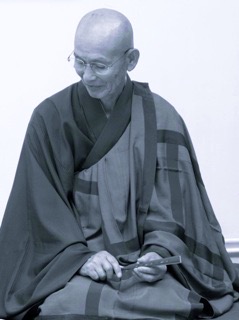 Bulletin D’inscriptionA retourner  avec votre règlement à : TenChiJin-Zenkai,, J. Derudder, 33 rue Censier, 75005 ParisBulletin D’inscriptionA retourner  avec votre règlement à : TenChiJin-Zenkai,, J. Derudder, 33 rue Censier, 75005 ParisBulletin D’inscriptionA retourner  avec votre règlement à : TenChiJin-Zenkai,, J. Derudder, 33 rue Censier, 75005 ParisBulletin D’inscriptionA retourner  avec votre règlement à : TenChiJin-Zenkai,, J. Derudder, 33 rue Censier, 75005 ParisJoursHorairesPrixVos optionsVendredi 1618h à 20h20 €Samedi 178h à 17h95 €  avec bentoDimanche 188h à 17h95 €  avec bentoDemi/journée Samedi et Dimanche8h à 12h – 14h à 17h50 € si Bento + 10€Lundi 197h à 9h20 €Forfait week-end Vendredi, Samedi, Dimanche, Mardi matin195 €  avec bentoMoins de 20 ans séance découverte ½ journéegratuit0Votre TotalNom Prénom :Adresse :Adresse Mail :                                                                                                                         Tel : Nom Prénom :Adresse :Adresse Mail :                                                                                                                         Tel : Nom Prénom :Adresse :Adresse Mail :                                                                                                                         Tel : Nom Prénom :Adresse :Adresse Mail :                                                                                                                         Tel : Votre règlement confirme votre inscription, pour tous renseignements contacter Jocelyne DerudderEn cas d’annulation de notre part, vous serez intégralement remboursé.Votre règlement confirme votre inscription, pour tous renseignements contacter Jocelyne DerudderEn cas d’annulation de notre part, vous serez intégralement remboursé.Votre règlement confirme votre inscription, pour tous renseignements contacter Jocelyne DerudderEn cas d’annulation de notre part, vous serez intégralement remboursé.Votre règlement confirme votre inscription, pour tous renseignements contacter Jocelyne DerudderEn cas d’annulation de notre part, vous serez intégralement remboursé.Horaires et lieux de pratique Horaires et lieux de pratique Horaires et lieux de pratique Vendredi 1618h à 20hDôjo Yokai, 98 Bd Batignolles  75017,  Métro Villiers Ligne 2Samedi 178h à 17 hDôjo Yokai, 98 Bd Batignolles  75017Dimanche 188h à 17hDôjo Yokai, 98 Bd Batignolles  75017Samedi /Dimanche8/12h - 14/17hDôjo Yokai, 98 Bd Batignolles  75017Lundi 197h à 9hTCJZK, 33 rue Censier 75005,  Métro Censier Daubenton ligne 7